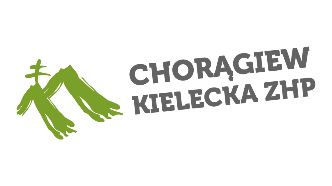 LISTA UCZESTNIKÓW GRY WALIDACYJNEJ …………………...  W RAMACH PROJEKTU „SKUTECZNI SPOŁECZNIE I CYFROWO – HARCERSKI TUTORING”L.p.NumerImię i nazwiskoPodpis